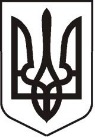 У К Р А Ї Н АЛ У Г А Н С Ь К А    О Б Л А С Т ЬП О П А С Н Я Н С Ь К А    М І С Ь К А    Р А Д АШ О С Т О Г О   С К Л И К А Н Н ЯРОЗПОРЯДЖЕННЯміського  голови23 серпня 2019                                    м. Попасна                                    №02-02/184Про створення робочої групи з гендерних питаньпри виконавчому комітеті Попаснянськоїміської ради          Керуючись законами України «Про місцеве самоврядування в Україні», «Про забезпечення рівних прав та можливостей жінок і чоловіків», з метою підвищення гендерної рівності, сприянню розширення прав і можливостей для жінок шляхом залучення жінок у процеси прийняття рішень та громадське життя в місті Попасна у рамках реалізації Національним Демократичним Інститутом (NDI) компонентного проекту «Децентралізація приносить кращі результати та ефективність» (DOBRE):1. Створити робочу групу з гендерних питань при виконавчому комітеті Попаснянської міської ради у складі:ГАПОТЧЕНКО Ірина Вікторівна – заступник міського голови, голова робочої групи.Члени групи:ОМЕЛЬЧЕНКО Яна Сергіївна – начальник фінансово-господарського відділу, головний бухгалтер; СТЕПАНОВА Вікторія Миколаївна – начальник загального відділу;ВИСОЦЬКА Наталія Олександрівна – начальник організаційного відділу;БОНДАРЕВА Марина Олександрівна – начальник відділу ЖКГ, архітектури, містобудування та землеустрою;ГОНЧАРОВА Світлана Олександрівна – спеціаліст І категорії загального відділу;ШАРАП Ольга Олександрівна – спеціаліст І категорії організаційного відділу;НЕПИЙВОДА Наталія Петрівна – головний бухгалтер КП «СКП»;САВОВА Ірина Вікторівна – головний бухгалтер Попаснянського міського спортивного закладу «Відродження»;ШАДЛОВСЬКА Тетяна Анатоліївна – головний бухгалтер КУ Попаснянської міської ради «Трудовий архів територіальних громад району»;ШИНГІРІЙ Світлана Олексіївна – депутатка міської ради;ПАВЛИЧЕНКО Наталія Володимирівна – депутатка міської ради;ЗМИТРОВИЧ Яна Володимирівна – директор Попаснянського районного будинку культури (за згодою);КОСТРОВА Олена Петрівна – головний спеціаліст, головний бухгалтер відділу охорони здоров’я Попаснянської районної державної адміністрації                (за згодою);БОНДАРЕНКО Світлана Вікторівна – методист КУ «Попаснянський районний методичний центр» (за згодою);МАТКОВСЬКА Сніжана Василівна – голова громадської організації «Я вірю в своє місто» (за згодою);БОГДАНОВ Станіслав Сергійович – голова громадської організації «КОМРОЗ» (за згодою);СУХОМЛІН Олена Олександрівна – голова громадської організації «Дій заради мрій» (за згодою);ЄФАНІНА Вікторія Миколаївна – голова громадської організації «Материнське натхнення» (за згодою);ЄВТУШЕНКО Дмитро Костянтинович – голова громадської організації «Попаснянська ініціатива» (за згодою).2.  Залучити до роботи робочої групи з гендерних питань працівників інших відділів виконавчого комітету, депутатів міської ради, громадські організації та інших зацікавлених у впроваджені гендерних бюджетних ініціатив у виконавчому комітеті Попаснянської міської ради.3.  Доручити робочий  групі з гендерних питань запровадити гендерні бюджетні ініціативи у місцеві програми, стратегію, бюджет з метою більш ефективного використання бюджетних коштів, врахуванні інтересів та потреб різних категорій населення громади, у тому числі жінок та чоловіків.4.  Контроль за виконанням даного розпорядження покласти на заступника міського голови Гапотченко І.           Міський голова                                                       Юрій ОНИЩЕНКОВисоцька,2 05 65